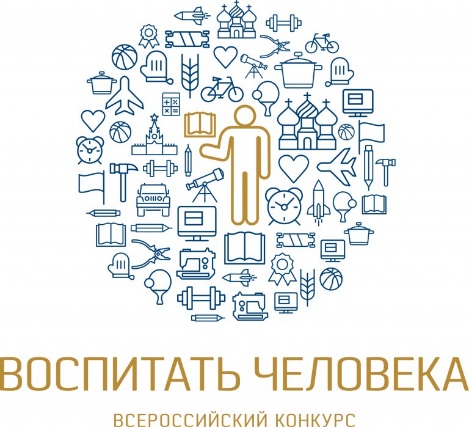 Муниципальный этап Всероссийского конкурса профессионального мастерства «Воспитать человека»Номинация: Воспитание в детских и молодежных общественных объединенияхТема задания: Новые формы воспитательных практикВыполнил: педагог дополнительного образования МБУ ДО «Дворец детского творчества» города Невинномысска Момот Олег Владимировичгород Невинномысск, 2023 годВводная часть.«У нас нет и не может быть никакой другой объединяющей идеи, кроме патриотизма» В.В. ПутинСодержание патриотического воспитания, определяемое его целью и задачами, обусловливается особенностями, динамикой и уровнем развития нашего общества, состоянием его экономической, духовной, социально-политической и других сфер жизни, проблемами формирования подрастающего поколения, главными тенденциями развития этого процесса.Уважение к своей стране, к ее национальным традициям, истории и богатой культуре является основой любого воспитания. Усиление воспитательной функции образования рассматривается как одно из базовых направлений государственной политики в образовательной области.Социально-педагогический компонент содержания воспитательной практики является доминирующим и составляет его ядро. Только сформировав личность гражданина и патриота России с присущими ему ценностями, взглядами, ориентациями, интересами, установками, мотивами деятельности и поведения, можно рассчитывать на успешное решение более конкретных задач по подготовке к реализации функции защиты Отечества, к военной и другим, связанным с ней, видам государственной службыГражданско-патриотическое воспитание в МБУ ДО «Дворец детского творчества» города Невинномысска «красной нитью» проходит через все направления деятельности учреждения, и флагманом в этой области, несомненно, является Штаб юнармейского движения Пост № 1, где уже более четырех лет я работаю педагогом дополнительного образования и являюсь постоянным организатором городской игры «Я - патриот» среди обучающихся образовательных организаций всех уровней  города Невинномысска. Первоначально, игра приурочена к годовщине освобождения города Невинномысска от немецко-фашистских захватчиков и к годовщине Победы в Великой Отечественной войне 1941-1945 гг.Игра «Я-патриот» развивает гражданственность и самосознание молодёжи через коллективную и творческую деятельность, посредством игры патриотической направленности. Способствует сохранению, пропаганде и распространению военно - исторических знаний, архивных, музейных и библиотечных фондов, относящихся к военно-исторической тематике. Данное мероприятие одновременно выполняет несколько задач:Первая и самая важная - героико-патриотическое воспитание юношей и девушек нашего города, сохранение памяти о подвигах наших предков.Поиск и внедрение новых, нетрадиционных форм взаимодействие молодежи со своими товарищами по формированию у них интереса и потребности в здоровом образе жизни, воспитание чувств патриотизма, гордости и любви к своему городу, краю, стране. Здоровьесбережение - команды передвигаются не только на транспорте, а преимущественно пешком;  Развитие внимания и памяти, т.к. маршрутные листы составлены из различных задач, которые необходимо решить, чтобы найти очередной элемент игры. Популяризация и развитие нового вида соревнований, требующих проявления интеллектуальных, коммуникативных, физических способностей, командной работы.Данная игра уже стала традиционной в городе Невинномысске, пользуется большим спросом и уважением среди обучающихся. За последние 5 лет в игре приняли участие по меньшей мере 1000 человек, кроме того, с каждым годом количество участников увеличивается.Основная часть.Игра начинается с того, что за 2 недели до назначенной даты оргкомитет рассылает по образовательным организациям города Невинномысска Положение о проведении городской игры «Я - Патриот» (Приложение 1)В назначенное время команды собираются на старте и получают «Путевой лист» в котором отмечены время старта и финиша, название команд и количество человек. Для того чтобы судьи стоящие на контрольных точках могли проконтролировать участников (Приложение 2)На старте каждая команда имеет при себе:Мобильный телефон с выходом в интернет - для поиска ответа к заданиям запас наличных денег - для передвижения к объектам на общественном транспорте любое устройство, позволяющее делать снимки в связи с тем, что при выполнении задания необходимо сделать фото всем составом команды на объектечасы или мобильный телефон с этой функцией - для ориентирования по времени пишущее средство (авторучка, карандаш и т.д., блокнот); желательно наличие любой карты города - для  определения расположения объектов Следующим этапом участников знакомят с правилами игры (Приложение 3):все задания оцениваются баллами, указанными в брошюрепоследовательность выполнения заданий команды определяют самостоятельно все задания выполнять не обязательнозапрещается разделяться при выполнении заданий. задание считается выполненным только при наличии  верного ответа, и при подтверждении того, что команда непосредственно присутствовала в полном составе на месте, указанном в заданиина игру каждой команде отводится 2 часа. За это время команды должны постараться  выполнить максимальное количество заданий и вернуться к финишуПо окончанию игры определяются победители, но никто не уйдет с пустыми руками - каждая команда не только увеличивает свой багаж знаний, но и получает в виде бонуса много замечательных фотографий!Приложение 1. Проект Положения о проведении городской игры                 «Я - Патриот»ПРОЕКТПОЛОЖЕНИЯо проведении городской игры «Я - патриот» среди обучающихся образовательных организаций, учреждений высшего и среднего профессионального образования города Невинномысска, посвященной 78-ой годовщине освобождения города Невинномысска от немецко-фашистских захватчиков и 76-ой годовщине Победы в Великой Отечественной войне 1941-1945г.г.I. Общие положение1. Настоящее положение регламентирует порядок проведения городской игры «Я - патриот», посвящённой 78-ой годовщине освобождения города Невинномысска от немецко-фашистских захватчиков и 76-ой годовщине Победы в Великой Отечественной войне 1941-1945г.г. (далее Игра) среди образовательных организаций города Невинномысска, учреждений высшего и среднего профессионального образования города Невинномысска.II. Цели и задачи2. Цель - повышение роли героико-патриотического воспитания подрастающего поколения и пропаганды здорового образа жизни и развития физической культуры, спорта и туризма среди молодежи.3.Задачи:развитие физических возможностей подрастающего поколения;воспитание чувств патриотизма, гордости и любви к своему городу, краю, стране;формирование командного духа, необходимого будущим защитникам Отечества.III. Организаторы4. Организаторами Игры являются:Управление образования администрации города Невинномысска;Комитет по молодёжной политике, физической культуре и спорту администрации города Невинномысска; Муниципальное бюджетное учреждение дополнительного образования «Дворец детского творчества» города Невинномысска (далее МБУ ДО «ДДТ»).IV. Участники5. В Игре принимают участие обучающиеся образовательных организаций города Невинномысска в возрасте от 14 до 18 лет, студенты учреждений высшего и среднего профессионального образования в возрасте от 16 до 20 лет. Команды образовательных организаций допускаются к участию в Игре только при наличии одного участника в возрасте 18 лет и старше (при отсутствии детей указанного возраста команду может возглавить руководитель).6. Организации формируют команду от 2 до 4 человек. Количество команд от учреждений неограниченно.При проведении игры будут приняты всесторонние меры для обеспечения санитарно-эпидемиологической безопасности.V. Условия проведения7.Игра состоится 29 января 2021 года в форме спортивного ориентирования по городу Невинномысску.  8.Игра проводится в следующем порядке: подача заявок (приложение № 1 к Положению). по E-mail: post.nevinnomyssk@yandex.ru; регистрация в МБУ ДО «ДДТ» (по адресу: ул. Гагарина, 114) в 8:30 час – школьники, в 9:00 час – студенты;выполнение задания (спортивное ориентирование по городу) VI. Требования к участникам9.Участники обязуются выполнять правила Игры, указания оргкомитета и судей. За несоблюдение данного условия команда может быть дисквалифицирована.10.Ответственность за безопасность участников Игры на трассе несут ответственные лица образовательных учреждений.11.Запрещена дистанционная передача информации о нахождении КП, передача информации о трассе командам, еще не вышедшим на старт, а также командам, находящимся на предыдущих этапах трассы Игры. 12.Организаторы соревнований оставляют за собой право отказать любому лицу в участии в Игре без объяснения причин (невыполнение норм поведения).13.Участники обязаны иметь при себе снаряжение (приложение 3 к Положению).  VII. Награждение14. Победители Игры получают дипломы 1, 2, 3 степени Управления образования администрации города Невинномысска и Комитета по молодежной политике, физической культуре и спорту администрации города Невинномысска. Награждение состоится по окончании Игры у Братской могилы в Городском сквере (Горпарк).Приложение 2Приложение 3. Правила игры1. Команды-участницы прибывают в МБУ ДО «ДДТ» (по адресу: ул. Гагарина,114) согласно времени регистрации.2. По прибытию команды проходят регистрацию, получают свои пакеты заданий и приступают к их выполнению.3. Участники Игры перемещаются по городу на общих основаниях, соблюдая Правила Дорожного Движения, морально-этические нормы поведения в общественных местах. Особых условий для участников соревнований не создается.4. В случае необходимости участникам разрешается пользоваться общественным транспортом (автобус, маршрутное такси). Использование личного транспорта (роликовыми коньками, самокатами, велосипедов, мопедов, автомобилей, такси и т.д.) запрещено.5. Участникам разрешено пользоваться любыми картами города (схемами, атласами и т.д.), справочными материалами, а также любыми навигационными приборами.6. Задание содержит несколько промежуточных контрольных пунктов (КП).7. Порядок прохождения КП команда определяет самостоятельно.8. КП устанавливаются в различных общественно доступных местах.9. Отметки о прохождении КП проставляются участниками или судьями в маршрутном листе.10. Обязательно присутствие всех членов команды при взятии каждого КП. Разделение команды с целью параллельного взятия нескольких КП не допускается, при несоблюдении данного правила команда автоматически дисквалифицируется. На любом КП возможен судейский контроль за составом команды.11. Допускается возможность выхода с трассы любого из членов команды по уважительной причине. Результаты команды в этом случае рассматриваются вне общего зачета. Выход участника из Игры должен быть отмечен в маршрутном листе судьей, находящимся на ближайшем КП.12. При выходе команды полным составом из Игры участники обязаны уведомить об этом организаторов и, по возможности, сдать маршрутный лист судье на ближайшем КП.13. На каждом КП команда обязана сделать фотографию на фоне ответа, в кадре должны быть все участники команды.14. На финише участники предоставляют фотографии, подтверждающие нахождение команды на КП на любом электронном носителе. При отсутствии подтверждающих фотографий выполнение КП не засчитывается.15. Финиш команды засчитывается по прибытии последнего участника.16. Закрытие трассы Игры для всех участников через 2 часа после старта.17. Размер баллов назначается отдельно для каждого КП и указываются в документации, выдаваемой команде в процессе соревнований.18. За нарушения правил соревнований, не ведущие к дисквалификации команды, включая Правила Дорожного Движения и правила поведения в общественных местах, на команду может быть наложен временной штраф или штрафные балы. Команды не сдавшие в срок маршрутные листы, результаты аннулируются.19. Маршрутный лист должен находиться у команды в течение всего времени нахождения команды на дистанции, до передачи его судье в начале очередного этапного КП или финише соревнований.20. В случае утери маршрутного листа или иных маршрутных документов команда может продолжать маршрут только вне общего зачёта.21. При подведении итогов Игры выше место получает команда, набравшая наибольшее количество баллов. В случае равенства баллов выше место занимает команда, затратившая наименьшее время на прохождение КПСОГЛАСОВАНОПредседатель комитета по молодежной политике, физической культуре и спорту администрации города Невинномысска________________________________  г.УТВЕРЖДЕНОприказом управления образования администрации города Невинномысскаот _________ г. № _____-о/дЗадание «Рекорды долголетия»       Этот маршал был четвертым, достигшем 90-летнего возраста и вторым по длительности пребывания в этом звании.Задание: укажите инвентарный номер здания. 1 баллЗадание «Кавалер»В августе 1941 г. добровольцем ушел в ряды Советской Армии, скрыв свой возраст и прибавив два года к своим 15. Сражался на фронтах Великой Отечественной войны до ее окончания. Демобилизован после ранения. Всего имел три тяжелых и два легких ранения.С 1962 года Герой жил и работал мастером по ремонту точных приборов в Невинномысске.Задание: укажите номер ИНН организации находящейся в этом доме?2 баллаЗадание «Спарта»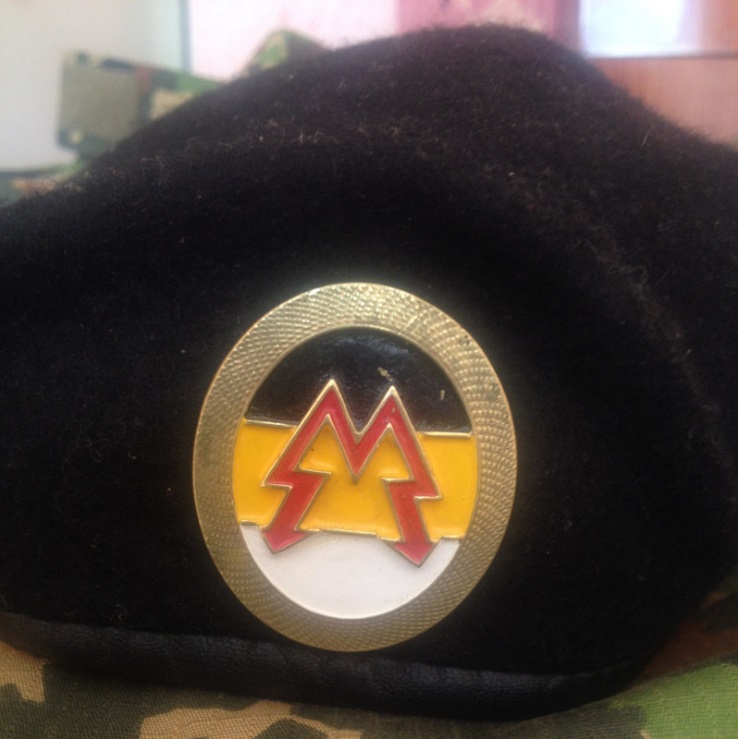 Наш город одним из первых в стране увековечил память этого Героя нашего времени.Задание: что под ногами у Героя?4 баллаЗадание «Штаб»       Это здание примечательно тем, что в конце января 1943 года в нем располагался штаб 9-й армии       Задание: укажите в каком году было построено это здание.2 баллаЗадание «Юннаты»        Сегодня наша страна отмечает 80-ю годовщину снятия блокады Ленинграда. Предлагаем Вам найти музей «….» в  котором есть рецепт продукта выдаваемого по продовольственным карточкам. Укажите название предмета, находящегося под ИНВ № ОФ 01?  2 баллаНа чем изображен портрет партизанки болгарского антифашистского движения?  2 баллаУзнайте у кукушки который час? 2 баллаСколько подростков и женщин пашут «на себе»? 2 баллаЗадание «Юннаты»        Сегодня наша страна отмечает 80-ю годовщину снятия блокады Ленинграда. Предлагаем Вам найти музей «….» в  котором есть рецепт продукта выдаваемого по продовольственным карточкам. Укажите название предмета, находящегося под ИНВ № ОФ 01?  2 баллаНа чем изображен портрет партизанки болгарского антифашистского движения?  2 баллаУзнайте у кукушки который час? 2 баллаСколько подростков и женщин пашут «на себе»? 2 баллаЗадание «Машина времени» 1.Коренным переломом, в ходе ВОВ, Германией считается битва под?2.Советский авиаконструктор?3.Имя партизанки, первой женщины герой Советского Союза?4.Название одного из немецких танков?5.Здание, на которое водрузили Знамя Победы?Задание:1. Во что обут фриц. 1 балл 2.Укажите дату годовщины Победы, указанной в сообщении, посланном по телеграфу. 1 балл3. Что в руках у защитниц города. 1 балл4. Где вода для русских…. 1 балл5. Номер медали Полного Кавалера датируемое 25 октября 1955г. 1 балл6. От куда родом боец Давыдов С.И.  7 июля 1921 года рождения. 2 баллаЗадание «Машина времени» 1.Коренным переломом, в ходе ВОВ, Германией считается битва под?2.Советский авиаконструктор?3.Имя партизанки, первой женщины герой Советского Союза?4.Название одного из немецких танков?5.Здание, на которое водрузили Знамя Победы?Задание:1. Во что обут фриц. 1 балл 2.Укажите дату годовщины Победы, указанной в сообщении, посланном по телеграфу. 1 балл3. Что в руках у защитниц города. 1 балл4. Где вода для русских…. 1 балл5. Номер медали Полного Кавалера датируемое 25 октября 1955г. 1 балл6. От куда родом боец Давыдов С.И.  7 июля 1921 года рождения. 2 баллаЗадание «Шаг в бессмертие»      Этот Герой Советского Союза, является единственным кто не только проживал, но и был рожден в станице Невинномысской. Весной 1944 года, с гранатами бросился под танк и погиб смертью героя.Задание: укажите номер бригады3 баллаЗадание «Вода и пламя»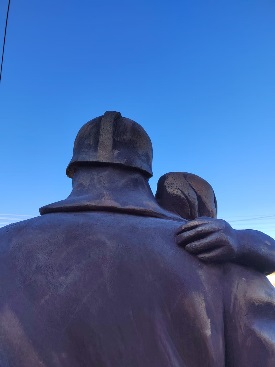        В годы Великой Отечественной войны Героями становились не только те, кто вели борьбу на поле битвы, но и представители этой профессии. Задание: к какому событию приурочено открытие памятника?3 баллаЗадание «Победа»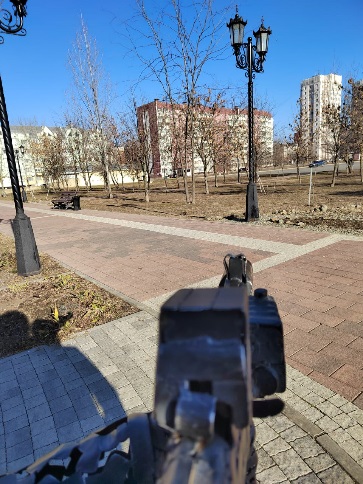 Внимательно посмотрите на фотографию. В этом месте Вы найдете ответ на вопрос.Задание: что между Сталинградом и Берлином?2 баллаЗадание «Батарея»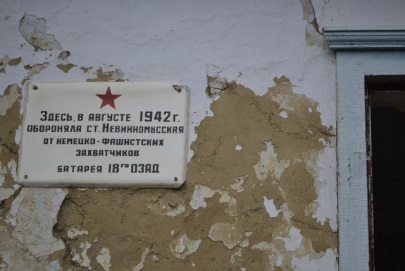 Найдите новое место расположения данной мемориальной таблички.Задание: 1. Укажите номер батареи;2. В каком доме хранится ключ от красного ящика. 2 балла